Prep  standard elaborationsNotesThe SEs for Mathematics are organised using the Mathematical proficiencies. The Mathematical proficiencies include Understanding, Fluency, Reasoning and Problem-solving. The Mathematical proficiencies represent the valued features or assessable elements.For a specific assessment task, the standards elaboration description (in the previous table) can be modified to include task-specific content. Task-specific content can be drawn from an aspect of the achievement standard and the related content description/s which are aligned to the Mathematical proficiencies being assessed. Table 1 provides examples of how content can be related to the standard elaborations valued features for task-specific marking guides at a WW standard. Table 2 helps clarify key terms from the standard descriptors in the Mathematics SEs and should be used in conjunction with the ACARA Australian Curriculum Mathematics glossary: https://v9.australiancurriculum.edu.au/content/dam/en/curriculum/ac-version-9/downloads/mathematics/mathematics-glossary-v9.docx Table 1: Examples of how content can be related to the SE valued features for task-specific marking guides at a working with (WW) standardTable 2: Key terms used in Mathematics SEs © State of Queensland (QCAA) 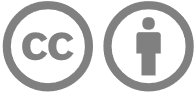 Licence: https://creativecommons.org/licenses/by/4.0 | Copyright notice: www.qcaa.qld.edu.au/copyright — lists the full terms and conditions, which specify certain exceptions to the licence. | Attribution: (include the link): © State of Queensland (QCAA) 2024Unless otherwise indicated material from Australian Curriculum is © ACARA 2010–present, licensed under CC BY 4.0. For the latest information and additional terms of use, please check the Australian Curriculum website and its copyright notice.Prep standard elaborations — 
Australian Curriculum v9.0:  PurposeThe standards elaborations (SEs) have been designed to support teachers to connect curriculum to evidence in assessment so that students are assessed on what they have had the opportunity to learn. The SEs can be used to:  make consistent and comparable judgments, on a five-point scale, about the evidence of learning in a folio of student work across a year/band develop task-specific standards (or marking guides) for individual assessment tasksquality assure planning documents to ensure coverage of the achievement standard across a year/band.StructureThe SEs have been developed using the Australian Curriculum achievement standard. The achievement standard for Mathematics describes what students are expected to know and be able to do at the end of each year. Teachers use the SEs during and at the end of a teaching period to make on-balance judgments about the qualities in student work that demonstrate the depth and breadth of their learning. The Mathematics SEs have been organised using the Mathematical proficiencies. Performance across the five-point scale is frequently described in terms of complexity and familiarity of the standards descriptor being assessed. Across the standards elaborations in Prep to Year 2, this is described using: applying (AP) — unfamiliar, making connections (MC) — complex familiar, working with (WW) — simple familiar, exploring (EX) — some simple familiar, becoming aware (BA) — isolated and obvious. In Queensland, the achievement standard represents the WW standard — a sound level of knowledge and understanding of the content, and application of skills. The SEs are presented in a matrix where the discernible differences and/or degrees of quality between each performance level are highlighted. Teachers match these discernible differences and/or degrees of quality to characteristics of student work to make judgments across a five-point scale. Terms are described in the Notes section following the matrix.Prep Australian Curriculum:  achievement standardBy the end of Foundation year, students make connections between number names, numerals and position in the sequence of numbers from zero to at least 20. They use subitising and counting strategies to quantify collections. Students compare the size of collections to at least 20. They partition and combine collections up to 10 in different ways, representing these with numbers. Students represent practical situations that involve quantifying, equal sharing, adding to and taking away from collections to at least 10. They copy and continue repeating patterns.  Students identify the attributes of mass, capacity, length and duration, and use direct comparison strategies to compare objects and events. They sequence and connect familiar events to the time of day. Students name, create and sort familiar shapes and give their reasoning. They describe the position and the location of themselves and objects in relation to other objects and people within a familiar space.Students collect, sort and compare data in response to questions in familiar contexts.Source: Australian Curriculum, Assessment and Reporting Authority (ACARA), Australian Curriculum Version 9.0  for Foundation–10  https://v9.australiancurriculum.edu.au/f-10-curriculum/learning-areas/mathematics/foundation-year?view=quick&detailed-content-descriptions=0&hide-ccp=0&hide-gc=0&side-by-side=1&strands-start-index=0&subjects-start-index=0 Note: The Mathematics SEs are organised by the Mathematical proficiencies. The proficiencies represent the actions students demonstrate when working mathematically. The proficiencies are embedded as verbs in the achievement standard and related content descriptions. For further information about the connections between the achievement standard aspects and the standard elaborations see Table 1 on page 5.Applying (AP)Making connections (MC)Working with (WW)Exploring (EX)Becoming aware (BA)The folio of student work contains evidence of the following:The folio of student work contains evidence of the following:The folio of student work contains evidence of the following:The folio of student work contains evidence of the following:The folio of student work contains evidence of the following:Mathematical proficienciesUnderstandingaccurately and consistently identifying, representing, describing and connecting mathematical concepts and relationships in unfamiliar, complex familiar and simple familiar situationsaccurately identifying, representing, describing and connecting mathematical concepts and relationships in complex familiar and simple familiar situationsidentifying, representing, describing and connecting mathematical concepts and relationships in simple familiar situationspartially identifying, representing and describing mathematical concepts and relationships in some simple familiar situationsin a fragmented manner, identifying, representing and describing mathematical concepts and relationships in isolated and obvious situationsMathematical proficienciesFluencychoosing, using and applying comprehensive facts, definitions, and procedures to find solutions in unfamiliar, complex familiar and simple familiar situationschoosing, using and applying effective facts, definitions, and procedures to find solutions in complex familiar and simple familiar situationschoosing, using and applying facts, definitions, and procedures to find solutions in simple familiar situationschoosing and using partial facts, definitions, and procedures to find solutions in some simple familiar situationschoosing and using fragmented facts, definitions, and procedures to find solutions in isolated and obvious situations Mathematical proficienciesReasoningcomprehensively explaining of mathematical thinking, strategies used, and conclusions reached in unfamiliar, complex familiar, and simple familiar situationswith detail explaining of mathematical thinking, strategies used, and conclusions reached in complex familiar and simple familiar situationsexplaining of mathematical thinking, strategies used, and conclusions reached in simple familiar situationspartially explaining mathematical thinking, strategies used, and conclusions reached in some simple familiar situationsin a fragmented manner, explaining mathematical thinking, strategies used, and conclusions reached in isolated and obvious situations Mathematical proficienciesProblem-solvingProblem-solving is critical across all content strands in Mathematics. In Prep, the proficiency of Problem-solving is not explicitly identified in the achievement standard. However, there are opportunities within the Prep Mathematics curriculum to enrich and strengthen students’ learning through problem-solving.Problem-solving is critical across all content strands in Mathematics. In Prep, the proficiency of Problem-solving is not explicitly identified in the achievement standard. However, there are opportunities within the Prep Mathematics curriculum to enrich and strengthen students’ learning through problem-solving.Problem-solving is critical across all content strands in Mathematics. In Prep, the proficiency of Problem-solving is not explicitly identified in the achievement standard. However, there are opportunities within the Prep Mathematics curriculum to enrich and strengthen students’ learning through problem-solving.Problem-solving is critical across all content strands in Mathematics. In Prep, the proficiency of Problem-solving is not explicitly identified in the achievement standard. However, there are opportunities within the Prep Mathematics curriculum to enrich and strengthen students’ learning through problem-solving.Problem-solving is critical across all content strands in Mathematics. In Prep, the proficiency of Problem-solving is not explicitly identified in the achievement standard. However, there are opportunities within the Prep Mathematics curriculum to enrich and strengthen students’ learning through problem-solving.KeyShading identifies the qualities or discernible differences in the AP–BA descriptors:APApplies the curriculum content; demonstrates a thorough understanding of the required knowledge; demonstrates a high level of skill that can be transferred to new situationsMCMakes connections using the curriculum content; demonstrates a clear understanding of the required knowledge; applies a high level of skill in situations familiar to them, and begins to transfer skills to new situationsWWWorks with the curriculum content; demonstrates understanding of the required knowledge; applies skills in situations familiar to themEXExplores the curriculum content; demonstrates understanding of aspects of the required knowledge; uses a varying level of skills in situations familiar to themBABecomes aware of the curriculum content; demonstrates a basic understanding of aspects of required knowledge; begins to use skills in situations familiar to themAspect of the achievement standardRelated content description/sSE valued features (Mathematical proficiencies)Examples of how content can be related to the SE valued features Students make connections between number names, numerals and position in the sequence of numbers from zero to at least 20.Numbername, represent and order numbers including zero to at least 20, using physical and virtual materials and numerals AC9MFN01Understandingmaking connections between number names, numerals and position in the sequence of numbers from zero to at least 20They use subitising and counting strategies to quantify collections.Numberrecognise and name the number of objects within a collection up to 5 using subitising AC9MFN02quantify and compare collections to at least 20 using counting and explain or demonstrate reasoning AC9MFN03partition and combine collections up to 10 using part-part-whole relationships and subitising to recognise and name the parts AC9MFN04represent practical situations involving addition, subtraction and quantification with physical and virtual materials and use counting or subitising strategies AC9MFN05Fluencyusing subitising and counting strategies to quantify collectionsStudents compare the size of collections to at least 20.Numberquantify and compare collections to at least 20 using counting and explain or demonstrate reasoning AC9MFN03Reasoningcomparing the size of collections to at least 20They partition and combine collections up to 10 in different ways, representing these with numbers.Numberrecognise and name the number of objects within a collection up to 5 using subitising AC9MFN02partition and combine collections up to 10 using part-part-whole relationships and subitising to recognise and name the parts AC9MFN04Fluencypartitioning and combining collections up to 10 in different ways, representing these with numbersStudents represent practical situations that involve quantifying, equal sharing, adding to and taking away from collections to at least 10.Numberquantify and compare collections to at least 20 using counting and explain or demonstrate reasoning AC9MFN03represent practical situations involving addition, subtraction and quantification with physical and virtual materials and use counting or subitising strategies AC9MFN05represent practical situations that involve equal sharing and grouping with physical and virtual materials and use counting or subitising strategies AC9MFN06Understandingrepresenting practical situations that involvequantifying equal sharing adding totaking away fromcollections to at least 10They copy and continue repeating patterns.Algebrarecognise, copy and continue repeating patterns represented in different ways AC9MFA01Fluencycopying repeating patternscontinuing repeating patternsStudents identify the attributes of mass, capacity, length and duration, and use direct comparison strategies to compare objects and events.Measurementidentify and compare attributes of objects and events, including length, capacity, mass and duration, using direct comparisons and communicating reasoning AC9MFM01Understandingidentifying the attributes ofmass capacity length durationStudents identify the attributes of mass, capacity, length and duration, and use direct comparison strategies to compare objects and events.Measurementidentify and compare attributes of objects and events, including length, capacity, mass and duration, using direct comparisons and communicating reasoning AC9MFM01Reasoningcomparing objects using direct comparison strategiescomparing events using direct comparison strategiesThey sequence and connect familiar events to the time of day.Measurementsequence days of the week and times of the day including morning, lunchtime, afternoon and nighttime, and connect them to familiar events and actions AC9MFM02Understanding connecting familiar events to the time of dayThey sequence and connect familiar events to the time of day.Measurementsequence days of the week and times of the day including morning, lunchtime, afternoon and nighttime, and connect them to familiar events and actions AC9MFM02Fluencysequencing familiar events to the time of dayStudents name, create and sort familiar shapes and give their reasoning.Spacesort, name and create familiar shapes; recognise and describe familiar shapes within objects in the environment, giving reasons AC9MFSP01Understandingcreating familiar shapes Students name, create and sort familiar shapes and give their reasoning.Spacesort, name and create familiar shapes; recognise and describe familiar shapes within objects in the environment, giving reasons AC9MFSP01Fluencynaming familiar shapessorting familiar shapes Students name, create and sort familiar shapes and give their reasoning.Spacesort, name and create familiar shapes; recognise and describe familiar shapes within objects in the environment, giving reasons AC9MFSP01Reasoninggiving reasons for naming, creating and sorting familiar shapesThey describe the position and the location of themselves and objects in relation to other objects and people within a familiar space.Spacedescribe the position and location of themselves and objects in relation to other people and objects within a familiar space AC9MFSP02Understanding describing the position and the location of themselves and objects in relation to other objects and people within a familiar spaceStudents collect, sort and compare data in response to questions in familiar contexts.Statisticscollect, sort and compare data represented by objects and images in response to given investigative questions that relate to familiar situations AC9MFST01Fluencycollecting data in response to questions in familiar contextssorting data in response to questions in familiar contextsStudents collect, sort and compare data in response to questions in familiar contexts.Statisticscollect, sort and compare data represented by objects and images in response to given investigative questions that relate to familiar situations AC9MFST01Reasoningcomparing data in response to questions in familiar contextsTermDescriptionSimple familiarProblems of this degree of difficulty require students to demonstrate knowledge and understanding of the subject matter and application of skills in a situation where:relationships and interactions are obvious and have few elements; and all of the information to solve the problem is identifiable; that is the required procedure is clear from the way the problem is posed, or in a context that has been a focus of prior learning.Students are not required to interpret, clarify and analyse problems to develop responses.Complex familiarProblems of this degree of difficulty require students to demonstrate knowledge and understanding of the subject matter and application of skills in a situation where:  relationships and interactions have a number of elements, such that connections are made with subject matter within and/or across the strands of mathematics; andall of the information to solve the problem is identifiable; that is  the required procedure is clear from the way the problem is posed, or  in a context that has been a focus of prior learning. Some interpretation, clarification and analysis will be required to develop responses.Creating complex familiar examples may consist in making changes to any of the following, including the:number of steps required to solve the problem/situationchanges to increments, benchmarks or scale number of attributes considered.UnfamiliarProblems of this degree of difficulty require students to demonstrate knowledge and understanding of the subject matter and application of skills in a situation where: relationships and interactions have a number of elements, such that connections are made with subject matter within and/or across the strands of mathematics; and all the information to solve the problem is not immediately identifiable; that is the required procedure is not clear from the way the problem is posed, and in a context in which students have had limited prior experience. Students interpret, clarify and analyse problems to develop responses. Creating unfamiliar examples may consist in making changes to any of the following, including the:context for application, e.g. financial, measurement, spatial or statisticaltype of representation, e.g. physical, visual or symbolicorientation of representation, e.g. horizontal or verticalmerge of subject matter/concepts from across different strands.